Зарегистрировано в Минюсте России 28 февраля 2022 г. N 67562МИНИСТЕРСТВО ЦИФРОВОГО РАЗВИТИЯ, СВЯЗИИ МАССОВЫХ КОММУНИКАЦИЙ РОССИЙСКОЙ ФЕДЕРАЦИИПРИКАЗот 7 февраля 2022 г. N 94ОБ УТВЕРЖДЕНИИ ТРЕБОВАНИЙК ПОРЯДКУ ПРОПУСКА ТРАФИКА В ТЕЛЕФОННОЙ СЕТИ СВЯЗИОБЩЕГО ПОЛЬЗОВАНИЯВ соответствии с подпунктом 3 пункта 3 статьи 26 Федерального закона от 7 июля 2003 г. N 126-ФЗ "О связи" (Собрание законодательства Российской Федерации, 2003, N 28, ст. 2895; 2016, N 10, ст. 1318), подпунктами 5.2.1, 5.2.3, 5.2.5 и 5.2.13(4) пункта 5 Положения о Министерстве цифрового развития, связи и массовых коммуникаций Российской Федерации, утвержденного постановлением Правительства Российской Федерации от 2 июня 2008 г. N 418 "О Министерстве цифрового развития, связи и массовых коммуникаций Российской Федерации" (Собрание законодательства Российской Федерации, 2008, N 23, ст. 2708), подпунктом "б" пункта 1 части 3 статьи 6 Федерального закона от 30 декабря 2020 г. N 488-ФЗ "Об обеспечении вызова экстренных оперативных служб по единому номеру "112" и о внесении изменений в отдельные законодательные акты Российской Федерации" (Собрание законодательства Российской Федерации, 2021, N 1, ст. 27) приказываю:1. Утвердить прилагаемые Требования к порядку пропуска трафика в телефонной сети связи общего пользования.2. Признать утратившими силу:приказ Министерства информационных технологий и связи Российской Федерации от 8 августа 2005 г. N 98 "Об утверждении Требований к порядку пропуска трафика в телефонной сети связи общего пользования" (зарегистрирован Министерством юстиции Российской Федерации 18 августа 2005 г., регистрационный N 6917);приказ Министерства информационных технологий и связи Российской Федерации от 3 марта 2006 г. N 19 "О внесении дополнения в приказ Министерства информационных технологий и связи Российской Федерации от 8 августа 2005 г. N 98" (зарегистрирован Министерством юстиции Российской Федерации 23 марта 2006 г., регистрационный N 7610);приказ Министерства информационных технологий и связи Российской Федерации от 27 декабря 2006 г. N 177 "О внесении изменений в приказ Министерства информационных технологий и связи Российской Федерации от 8 августа 2005 г. N 98" (зарегистрирован Министерством юстиции Российской Федерации 28 декабря 2006 г., регистрационный N 8691);приказ Министерства информационных технологий и связи Российской Федерации от 10 июля 2007 г. N 82 "Об изменении порядка пропуска трафика между сетями местной телефонной связи и сетями подвижной радиотелефонной связи" (зарегистрирован Министерством юстиции Российской Федерации 23 июля 2007 г., регистрационный N 9867);приказ Министерства связи и массовых коммуникаций Российской Федерации от 1 ноября 2013 г. N 333 "О внесении изменений в Требования к порядку пропуска трафика в телефонной сети связи общего пользования, утвержденные приказом Министерства информационных технологий и связи Российской Федерации от 8 августа 2005 г. N 98" (зарегистрирован Министерством юстиции Российской Федерации 19 ноября 2013 г., регистрационный N 30407);приказ Министерства связи и массовых коммуникаций Российской Федерации от 30 октября 2009 г. N 137 "Об утверждении требований к построению сетей связи, порядку пропуска трафика и использованию ресурса нумерации на территории города Москвы и Московской области с учетом их социально-экономических особенностей" (зарегистрирован в Министерстве юстиции Российской Федерации 12 ноября 2009 г., регистрационный N 15215);приказ Министерства связи и массовых коммуникаций Российской Федерации от 2 июля 2012 г. N 169 "О внесении изменений в приказ Министерства связи и массовых коммуникаций Российской Федерации от 30 октября 2009 г. N 137" (зарегистрирован в Министерстве юстиции Российской Федерации 1 августа 2012 г., регистрационный N 25069);приказ Министерства связи и массовых коммуникаций Российской Федерации от 10 июля 2013 г. N 167 "О внесении изменений в приказ Министерства связи и массовых коммуникаций Российской Федерации от 30.10.2009 N 137 "Об утверждении требований к построению сетей связи, порядку пропуска трафика и использованию ресурса нумерации на территории города Москвы и Московской области с учетом их социально-экономических особенностей" (зарегистрирован в Министерстве юстиции Российской Федерации 9 сентября 2013 г., регистрационный N 29903);приказ Министерства связи и массовых коммуникаций Российской Федерации от 26 сентября 2016 г. N 463 "О внесении изменений в приказ Министерства связи и массовых коммуникаций Российской Федерации от 30 октября 2009 г. N 137 "Об утверждении требований к построению сетей связи, порядку пропуска трафика и использованию ресурса нумерации на территории города Москвы и Московской области с учетом их социально-экономических особенностей" (зарегистрирован в Министерстве юстиции Российской Федерации 17 октября 2016 г., регистрационный N 44057);приказ Министерства связи и массовых коммуникаций Российской Федерации от 28 октября 2015 г. N 428 "Об утверждении требований к порядку пропуска трафика в сетях фиксированной телефонной связи на территориях Республики Крым и города федерального значения Севастополя с учетом их социально-экономических особенностей" (зарегистрирован в Министерстве юстиции Российской Федерации 4 декабря 2015 г., регистрационный N 39975);приказ Министерства связи и массовых коммуникаций Российской Федерации от 26 сентября 2016 г. N 462 "О внесении изменений в приказ Министерства связи и массовых коммуникаций Российской Федерации от 28 октября 2015 г. N 428 "Об утверждении требований к порядку пропуска трафика в сетях фиксированной телефонной связи на территориях Республики Крым и города федерального значения Севастополя с учетом их социально-экономических особенностей" (зарегистрирован в Министерстве юстиции Российской Федерации 25 октября 2016 г., регистрационный N 44133).3. Настоящий приказ вступает в силу с 1 сентября 2022 г. и действует в течение шести лет со дня его вступления в силу.МинистрМ.И.ШАДАЕВУтвержденыприказом Министерствацифрового развития, связии массовых коммуникацийРоссийской Федерацииот 07.02.2022 N 94ТРЕБОВАНИЯК ПОРЯДКУ ПРОПУСКА ТРАФИКА В ТЕЛЕФОННОЙ СЕТИ СВЯЗИОБЩЕГО ПОЛЬЗОВАНИЯI. Пропуск трафика при оказании услуг местной,внутризоновой, междугородной и международной телефоннойсвязи, подвижной радиосвязи, подвижной радиотелефоннойсвязи, подвижной спутниковой радиосвязи1. При оказании оператором связи услуг местной телефонной связи:1) между пользовательским (оконечным) оборудованием, подключенным к сети (сетям) местной телефонной связи, должен обеспечиваться пропуск трафика по маршруту от пользовательского (оконечного) оборудования через узлы связи сети (сетей) местной телефонной связи, функционирующие в пределах территории муниципального образования, к пользовательскому оконечному оборудованию;2) между оконечным элементом сети местной телефонной связи и абонентской станцией (абонентским устройством), подключенной к сети подвижной связи, когда дополнительный абонентский номер, идентифицирующий оконечный элемент данной сети местной телефонной связи, и номер вызываемого абонента сети подвижной связи входят в ресурс нумерации, соответственно географически определяемой и географически не определяемой зон нумерации, закрепленный за одним и тем же субъектом Российской Федерации, должен обеспечиваться пропуск трафика по маршруту от оконечного элемента узла связи сети местной телефонной связи через узлы связи сети подвижной радиотелефонной связи или подвижной радиосвязи к абонентской станции (абонентскому устройству).2. При оказании оператором связи услуг внутризоновой телефонной связи:1) между пользовательским (оконечным) оборудованием, подключенным к сети фиксированной телефонной связи, должен обеспечиваться пропуск трафика по маршруту от пользовательского (оконечного) оборудования через узлы связи сети (сетей) местной телефонной связи, далее через узлы связи сети (сетей) фиксированной зоновой телефонной связи, функционирующие в пределах территории субъекта Российской Федерации, далее через узлы связи сети (сетей) местной телефонной связи к пользовательскому (оконечному) оборудованию;2) между пользовательским (оконечным) оборудованием, подключенным к сети фиксированной телефонной связи, и абонентской станцией (абонентским устройством), подключенной к сети подвижной связи, когда абонентские номера вызывающего и вызываемого абонента и (или) пользователя входят в ресурс нумерации, соответственно географически определяемой и географически не определяемой зон нумерации, закрепленный за одним субъектом Российской Федерации, должен обеспечиваться пропуск трафика по маршруту:от пользовательского (оконечного) оборудования через узлы связи сети (сетей) местной телефонной связи, далее через узлы связи сети (сетей) фиксированной зоновой телефонной связи, функционирующие в пределах территории субъекта Российской Федерации, далее через узлы связи сети (сетей, когда в качестве вызываемого абонентского номера используется абонентский номер из ресурса нумерации, выделенного данному оператору подвижной радиотелефонной связи, и используемый другим оператором связи для оказания услуг связи абоненту, который принял решение о сохранении абонентского номера при заключении договора об оказании услуг связи с другим оператором подвижной радиотелефонной связи) подвижной связи к абонентской станции (абонентскому устройству);илиот пользовательского (оконечного) оборудования через узлы связи сети (сетей) местной телефонной связи, далее через узлы связи сети (сетей) фиксированной зоновой телефонной связи, функционирующие в пределах территории субъекта Российской Федерации, далее через узлы связи сети (сетей, когда в качестве вызываемого абонентского номера используется абонентский номер из ресурса нумерации, выделенного данному оператору подвижной радиотелефонной связи, и используемый другим оператором связи для оказания услуг связи абоненту, который принял решение о сохранении абонентского номера при заключении договора об оказании услуг связи с другим оператором подвижной радиотелефонной связи) подвижной связи, функционирующие в пределах территории того же субъекта Российской Федерации, далее через узлы связи сети (сетей) междугородной и международной телефонной связи, далее через узлы связи сети подвижной связи, функционирующие в пределах территории другого субъекта Российской Федерации к абонентской станции (абонентскому устройству);илиот пользовательского (оконечного) оборудования через узлы связи сети (сетей) местной телефонной связи, далее через узлы связи сети (сетей) фиксированной зоновой телефонной связи, функционирующие в пределах территории субъекта Российской Федерации, далее через узлы связи сети (сетей, когда в качестве вызываемого абонентского номера используется абонентский номер из ресурса нумерации, выделенного данному оператору подвижной радиотелефонной связи, и используемый другим оператором связи для оказания услуг связи абоненту, который принял решение о сохранении абонентского номера при заключении договора об оказании услуг связи с другим оператором подвижной радиотелефонной связи) подвижной связи, функционирующие в пределах территории того же субъекта Российской Федерации, далее через узлы связи сети (сетей) междугородной и международной телефонной связи, далее через узлы связи сети (сетей) связи иностранного оператора связи к абонентской станции (абонентскому устройству).3. При оказании оператором связи услуг междугородной телефонной связи:1) между пользовательским (оконечным) оборудованием, подключенным к сети фиксированной телефонной связи, должен обеспечиваться пропуск трафика по маршруту от пользовательского (оконечного) оборудования через узлы связи сети (сетей) местной телефонной связи, далее через узлы связи сети фиксированной зоновой телефонной связи, функционирующие в пределах территории одного субъекта Российской Федерации, далее через узлы связи сети (сетей) междугородной и международной телефонной связи, далее через узлы связи сети фиксированной зоновой телефонной связи, функционирующие в пределах территории другого субъекта Российской Федерации, далее через узлы связи сети (сетей) местной телефонной связи к пользовательскому (оконечному) оборудованию;2) между пользовательским (оконечным) оборудованием, подключенным к сети фиксированной телефонной связи, и абонентской станцией (абонентским устройством), подключенной к сети подвижной связи, когда абонентские номера вызывающего и вызываемого абонента и (или) пользователя входят в ресурс нумерации, соответственно географически определяемой и географически не определяемой зон нумерации, закрепленный за различными субъектами Российской Федерации, должен обеспечиваться пропуск трафика по маршруту:от пользовательского (оконечного) оборудования через узлы связи сети (сетей) местной телефонной связи, далее через узлы связи сети фиксированной зоновой телефонной связи, функционирующие в пределах территории одного субъекта Российской Федерации, далее через узлы связи сети (сетей) междугородной и международной телефонной связи, далее через узлы связи сети (сетей, когда в качестве вызываемого абонентского номера используется абонентский номер из ресурса нумерации, выделенного данному оператору подвижной радиотелефонной связи, и используемый другим оператором связи для оказания услуг связи абоненту, который принял решение о сохранении абонентского номера при заключении договора об оказании услуг связи с другим оператором подвижной радиотелефонной связи) подвижной связи, функционирующие на территории другого субъекта Российской Федерации, к абонентской станции (абонентскому устройству);илиот пользовательского (оконечного) оборудования через узлы связи сети (сетей) местной телефонной связи, далее через узлы связи сети фиксированной зоновой телефонной связи, функционирующие в пределах территории одного субъекта Российской Федерации, далее через узлы связи сети (сетей) междугородной и международной телефонной связи, далее через узлы связи сети (сетей, когда в качестве вызываемого абонентского номера используется абонентский номер из ресурса нумерации, выделенного данному оператору подвижной радиотелефонной связи, и используемый другим оператором связи для оказания услуг связи абоненту, который принял решение о сохранении абонентского номера при заключении договора об оказании услуг связи с другим оператором подвижной радиотелефонной связи) подвижной связи, функционирующие на территории другого субъекта Российской Федерации, далее через узлы связи сети (сетей) междугородной и международной телефонной связи, далее через узлы связи сети подвижной связи, функционирующие в пределах территории другого субъекта Российской Федерации к абонентской станции (абонентскому устройству);илиот пользовательского (оконечного) оборудования через далее через узлы связи сети (сетей) местной телефонной связи, далее через узлы связи сети фиксированной зоновой телефонной связи, функционирующие в пределах территории одного субъекта Российской Федерации, далее через узлы связи сети (сетей) междугородной и международной телефонной связи, далее через узлы связи сети (сетей, когда в качестве вызываемого абонентского номера используется абонентский номер из ресурса нумерации, выделенного данному оператору подвижной радиотелефонной связи, и используемый другим оператором связи для оказания услуг связи абоненту, который принял решение о сохранении абонентского номера при заключении договора об оказании услуг связи с другим оператором подвижной радиотелефонной связи) подвижной связи, функционирующие на территории другого субъекта Российской Федерации, далее через узлы связи сети (сетей) междугородной и международной телефонной связи, далее через узлы связи сети (сетей) связи иностранного оператора связи к абонентской станции (абонентскому устройству).4. При оказании оператором связи услуг международной телефонной связи:1) между пользовательским (оконечным) оборудованием, подключенным к сети фиксированной телефонной связи, должен обеспечиваться пропуск трафика по маршруту от пользовательского (оконечного) оборудования через узлы связи сети (сетей) местной телефонной связи, далее через узлы связи сети фиксированной зоновой телефонной связи, функционирующие в пределах территории субъекта Российской Федерации, в котором размещается пользовательское (оконечное) оборудование вызывающего абонента и (или) пользователя, далее через узлы связи сети (сетей) междугородной и международной телефонной связи, далее через узлы связи сети (сетей) телефонной связи иностранного оператора связи к пользовательскому (оконечному) оборудованию;2) между пользовательским (оконечным) оборудованием, подключенным к сети фиксированной телефонной связи и абонентской станцией (абонентским устройством), подключенной к сети подвижной связи, должен обеспечиваться пропуск трафика по маршруту от пользовательского (оконечного) оборудования через узлы связи сети (сетей) местной телефонной связи, далее через узлы связи сети фиксированной зоновой телефонной связи, функционирующие в пределах территории субъекта Российской Федерации, в котором размещается пользовательское (оконечное) оборудование вызывающего абонента и (или) пользователя, далее через узлы связи сети (сетей) междугородной и международной телефонной связи, далее через узлы связи сети (сетей) телефонной связи иностранного оператора подвижной связи к абонентской станции (абонентскому устройству).5. При оказании оператором связи услуг подвижной радиотелефонной связи, подвижной радиосвязи или подвижной спутниковой радиосвязи:1) между абонентскими станциями (абонентскими устройствами), подключенными к сети (сетям) подвижной связи, должен обеспечиваться пропуск трафика по маршруту:от абонентской станции (абонентского устройства) через узлы связи одной сети подвижной связи к абонентской станции (абонентскому устройству);илиот абонентской станции (абонентского устройства) через узлы связи одной сети подвижной связи, далее через узлы связи другой сети подвижной связи, функционирующей в пределах территории того же субъекта Российской Федерации, к абонентской станции (абонентскому устройству);илиот абонентской станции (абонентского устройства) через узлы связи одной сети подвижной связи, далее через узлы связи сети (сетей) междугородной и международной телефонной связи, далее через узлы связи другой сети подвижной связи к абонентской станции (абонентскому устройству);илиот абонентской станции (абонентского устройства) через узлы связи сети подвижной связи, далее через узлы связи сети (сетей) междугородной и международной телефонной связи, далее через узлы связи сети (сетей) связи иностранного оператора подвижной связи к абонентской станции (абонентскому устройству);илиот абонентской станции (абонентского устройства) через узлы связи одной сети подвижной связи, далее через узлы связи сети (сетей) междугородной и международной телефонной связи, далее через узлы связи сети другой подвижной связи, далее через узлы связи сети (сетей) междугородной и международной телефонной связи, далее через узлы связи сети подвижной связи, функционирующие в пределах территории другого субъекта Российской Федерации, к абонентской станции (абонентскому устройству);илиот абонентской станции (абонентского устройства) через узлы связи одной сети подвижной связи, далее через узлы связи сети (сетей) междугородной и международной телефонной связи, далее через узлы связи сети другой сети подвижной связи, далее через узлы связи сети (сетей) междугородной и международной телефонной связи, далее через узлы связи сети (сетей) связи иностранного оператора подвижной связи к абонентской станции (абонентскому устройству).2) между абонентской станцией (абонентским устройством), подключенной к сети подвижной связи, и пользовательским оконечным оборудованием, подключенным к сети фиксированной телефонной связи, должен обеспечиваться пропуск трафика по маршруту:от абонентской станции (абонентского устройства) через узлы связи сети подвижной связи, далее через узлы связи сети (сетей) фиксированной зоновой телефонной связи, далее через узлы связи сети (сетей) местной телефонной связи к пользовательскому (оконечному) оборудованию;илиот абонентской станции (абонентского устройства) через узлы связи сети подвижной связи, далее через узлы связи сети (сетей) междугородной и международной телефонной связи, далее через узлы связи сети фиксированной зоновой телефонной связи, далее через узлы связи сети (сетей) местной телефонной связи к пользовательскому (оконечному) оборудованию;илиот абонентской станции (абонентского устройства) через узлы связи сети (сетей) связи иностранного оператора связи, далее через узлы связи сети (сетей) междугородной и международной телефонной связи, далее через узлы связи сети фиксированной зоновой телефонной связи, далее через узлы связи сети (сетей) местной телефонной связи к пользовательскому (оконечному) оборудованию;илиот абонентской станции (абонентского устройства) через узлы связи сети подвижной связи, далее через узлы связи сети (сетей) междугородной и международной телефонной связи, далее через узлы связи сети (сетей) связи иностранного оператора связи к пользовательскому (оконечному) оборудованию.II. Пропуск трафика при оказании услуг связис использованием абонентской станции (абонентскогоустройства) системы подвижной спутниковой радиосвязи,использующей идентификационный модуль сети подвижнойрадиотелефонной связи, через узлы связи в составеназемных станций сопряжения сети подвижнойспутниковой радиосвязи, находящиесяна территории Российской Федерации6. При оказании оператором связи услуг подвижной спутниковой радиосвязи между абонентской станцией (абонентским устройством) системы подвижной спутниковой радиосвязи, использующей идентификационный модуль сети подвижной радиотелефонной связи, находящейся в сети подвижной спутниковой радиосвязи на территории Российской Федерации и абонентской станцией (абонентским устройством), подключенной к сети подвижной радиотелефонной связи, должен обеспечиваться пропуск трафика по маршруту:от абонентской станции (абонентского устройства) иностранной системы подвижной спутниковой радиосвязи, использующей идентификационный модуль сети подвижной радиотелефонной связи, находящаяся в сети подвижной спутниковой радиосвязи на территории Российской Федерации, через узел связи - станцию сопряжения сети подвижной спутниковой радиосвязи, находящуюся на территории Российской Федерации, далее через узлы связи сети (сетей) междугородной и международной телефонной связи, далее через узел (узлы) связи сети подвижной радиотелефонной связи к абонентской станции (абонентскому устройству);илиот абонентской станции (абонентского устройства) иностранной системы подвижной спутниковой радиосвязи, использующей идентификационный модуль сети подвижной радиотелефонной связи, находящаяся в сети подвижной спутниковой радиосвязи на территории Российской Федерации, через узел связи - станцию сопряжения сети подвижной спутниковой радиосвязи, находящуюся на территории Российской Федерации, далее через узлы связи сети (сетей) междугородной и международной телефонной связи, далее через узлы связи сети (сетей) связи иностранного оператора связи к абонентской станции (абонентскому устройству).7. При оказании оператором связи услуг подвижной спутниковой радиосвязи между абонентской станцией (абонентским устройством) иностранной системы подвижной спутниковой радиосвязи, использующей идентификационный модуль сети подвижной радиотелефонной связи, находящейся в сети подвижной спутниковой радиосвязи на территории Российской Федерации и пользовательским оконечным оборудованием, подключенным к сети фиксированной телефонной связи, должен обеспечиваться пропуск трафика по следующему маршруту:от абонентской станции (абонентского устройства) иностранной системы подвижной спутниковой радиосвязи, использующей идентификационный модуль сети подвижной радиотелефонной связи, находящаяся в сети подвижной спутниковой радиосвязи на территории Российской Федерации через узел связи - станцию сопряжения сети подвижной спутниковой радиосвязи, находящуюся на территории Российской Федерации, далее через узлы связи сети (сетей) междугородной и международной телефонной связи, далее через узлы связи сети фиксированной зоновой телефонной связи, далее через узлы связи сети (сетей) местной телефонной связи к пользовательскому (оконечному) оборудованию;илиот абонентской станции (абонентского устройства) иностранной системы подвижной спутниковой радиосвязи, использующей идентификационный модуль сети подвижной радиотелефонной связи, находящаяся в сети подвижной спутниковой радиосвязи на территории Российской Федерации, через узел связи - станцию сопряжения сети подвижной спутниковой радиосвязи, находящуюся на территории Российской Федерации, далее через узлы связи сети (сетей) междугородной и международной телефонной связи, далее через узлы связи сети (сетей) связи иностранного оператора связи к пользовательскому (оконечному) оборудованию.8. При оказании оператором связи услуг подвижной спутниковой радиосвязи при пропуске входящего с территории иностранного государства трафика на абонентскую станцию (абонентское устройство) иностранной системы подвижной спутниковой радиосвязи, использующую идентификационный модуль сети подвижной радиотелефонной связи, находящуюся в сети подвижной спутниковой радиосвязи на территории Российской Федерации, при оказании услуг подвижной спутниковой радиосвязи должен обеспечиваться пропуск трафика по маршруту от точки присоединения сети междугородной и международной телефонной связи через узлы связи сети (сетей) междугородной и международной телефонной связи, далее через узел (узлы) связи сети (сетей, когда в качестве вызываемого абонентского номера используется абонентский номер из ресурса нумерации, выделенного данному оператору подвижной радиотелефонной связи, и используемый другим оператором связи для оказания услуг связи абоненту, который принял решение о сохранении абонентского номера при заключении договора об оказании услуг связи с другим оператором подвижной радиотелефонной связи) подвижной радиотелефонной связи, далее через узлы связи сети (сетей) междугородной и международной телефонной связи, далее через узел связи - станцию сопряжения сети подвижной спутниковой радиосвязи, находящуюся на территории Российской Федерации, к абонентской станции (абонентскому устройству) иностранной системы подвижной спутниковой радиосвязи, использующей идентификационный модуль сети подвижной радиотелефонной связи, находящаяся в сети подвижной спутниковой радиосвязи на территории Российской Федерации.9. При оказании оператором связи услуг подвижной спутниковой радиосвязи при пропуске трафика при оказании услуг подвижной радиотелефонной связи между абонентской станцией (абонентским устройством), подключенной к сети подвижной радиотелефонной связи, находящейся на территории Российской Федерации, и абонентской станцией (абонентским устройством) системы подвижной спутниковой радиосвязи, использующей идентификационный модуль сети подвижной радиотелефонной связи, находящейся в сети подвижной спутниковой радиосвязи на территории Российской Федерации, должен обеспечиваться пропуск трафика по маршруту от абонентской станции (абонентского устройства) через узел (узлы) связи сети подвижной радиотелефонной связи, далее через узлы связи сети (сетей) междугородной и международной телефонной связи, далее через узел связи - станцию сопряжения сети подвижной спутниковой радиосвязи, находящуюся на территории Российской Федерации, к абонентской станции (абонентскому устройству) иностранной системы подвижной спутниковой радиосвязи, использующей идентификационный модуль сети подвижной радиотелефонной связи, находящаяся в сети подвижной спутниковой радиосвязи на территории Российской Федерации.10. При оказании оператором связи услуг фиксированной телефонной связи между пользовательским оконечным оборудованием, подключенным к сети фиксированной телефонной связи Российской Федерации, и абонентской станцией (абонентским устройством) системы подвижной спутниковой радиосвязи, использующей идентификационный модуль сети подвижной радиотелефонной связи, находящейся в сети подвижной спутниковой радиосвязи на территории Российской Федерации, должен обеспечиваться пропуск трафика по следующему маршруту:от пользовательского (оконечного) оборудования через узлы связи сети (сетей) местной телефонной связи, далее через узлы связи сети фиксированной зоновой телефонной связи, далее через узел (узлы) связи сети (сетей, когда в качестве вызываемого абонентского номера используется абонентский номер из ресурса нумерации, выделенного данному оператору подвижной радиотелефонной связи, и используемый другим оператором связи для оказания услуг связи абоненту, который принял решение о сохранении абонентского номера при заключении договора об оказании услуг связи с другим оператором подвижной радиотелефонной связи) подвижной радиотелефонной связи, далее через узлы связи сети (сетей) междугородной и международной телефонной связи, далее через узел связи - станцию сопряжения сети подвижной спутниковой радиосвязи, находящуюся на территории Российской Федерации, к абонентской станции (абонентскому устройству) иностранной системы подвижной спутниковой радиосвязи, использующей идентификационный модуль сети подвижной радиотелефонной связи, находящаяся в сети подвижной спутниковой радиосвязи на территории Российской Федерации;илиот пользовательского (оконечного) оборудования через узлы связи сети (сетей) местной телефонной связи, далее через узлы связи сети фиксированной зоновой телефонной связи, далее через узлы связи сети (сетей) междугородной и международной телефонной связи, далее через узел (узлы) связи сети (сетей, когда в качестве вызываемого абонентского номера используется абонентский номер из ресурса нумерации, выделенного данному оператору подвижной радиотелефонной связи, и используемый другим оператором связи для оказания услуг связи абоненту, который принял решение о сохранении абонентского номера при заключении договора об оказании услуг связи с другим оператором подвижной радиотелефонной связи) подвижной радиотелефонной связи, далее через узел (узлы) связи сети (сетей) междугородной и международной телефонной связи, далее через узел связи - станцию сопряжения сети подвижной спутниковой радиосвязи, находящуюся на территории Российской Федерации, к абонентской станции (абонентскому устройству) иностранной системы подвижной спутниковой радиосвязи, использующей идентификационный модуль сети подвижной радиотелефонной связи, находящаяся в сети подвижной спутниковой радиосвязи на территории Российской Федерации.III. Пропуск трафика при оказании услуг по пропуску трафика11. При пропуске трафика для оказания услуг международного завершения вызова, инициированного в сети связи оператора связи, входящей в состав сети связи общего пользования Российской Федерации, на сеть связи иностранного оператора связи должен обеспечиваться маршрут от точки присоединения сети междугородной и международной телефонной связи, входящей в состав сети связи общего пользования Российской Федерации, через узлы связи сети (сетей) междугородной и международной телефонной связи, далее через точку присоединения сети междугородной и международной телефонной связи, входящей в состав сети связи общего пользования Российской Федерации, к сети связи иностранного оператора связи, к узлу (узлам) связи, входящий в состав сети связи общего пользования иностранного государства.12. При пропуске трафика при оказании услуг завершения международного вызова, инициированного в сети связи общего пользования оператора связи, находящегося за пределами Российской Федерации, на сеть фиксированной телефонной связи, должен обеспечиваться маршрут:от точки присоединения сети междугородной и международной телефонной связи через узлы связи сети (сетей) междугородной и международной телефонной связи, далее через узел (узлы) связи сети фиксированной зоновой телефонной связи к узлу (узлам) связи сети (сетей) местной телефонной связи;илиот точки присоединения сети междугородной и международной телефонной связи через узлы связи сети (сетей) междугородной и международной телефонной связи, далее через узел (узлы) связи сети фиксированной зоновой телефонной связи, входящей в состав сети связи общего пользования Российской Федерации, к узлу (узлам) связи сети (сетей) местной телефонной связи;илиот точки присоединения сети фиксированной зоновой телефонной связи через узел (узлы) связи сети фиксированной зоновой телефонной связи, входящей в состав сети связи общего пользования Российской Федерации, к узлу (узлам) связи сети (сетей) местной телефонной связи;илиот точки присоединения сети местной телефонной связи к узлу (узлам) связи сети (сетей) местной телефонной связи.13. При пропуске трафика при оказании услуг завершения международного вызова, инициированного в сети связи общего пользования оператора связи, находящегося за пределами Российской Федерации, на сеть подвижной связи, входящей в состав сети связи общего пользования Российской Федерации, должен обеспечиваться маршрут:от точки присоединения сети междугородной и международной телефонной связи через узлы связи сети (сетей) междугородной и международной телефонной связи к узлу (узлам) связи сети (сетей, когда в качестве вызываемого абонентского номера используется абонентский номер из ресурса нумерации, выделенного данному оператору подвижной радиотелефонной связи, и используемый другим оператором связи для оказания услуг связи абоненту, который принял решение о сохранении абонентского номера при заключении договора об оказании услуг связи с другим оператором подвижной радиотелефонной связи) подвижной связи;илиот точки присоединения сети подвижной связи к узлу (узлам) связи сети (сетей, когда в качестве вызываемого абонентского номера используется абонентский номер из ресурса нумерации, выделенного данному оператору подвижной радиотелефонной связи, и используемый другим оператором связи для оказания услуг связи абоненту, который принял решение о сохранении абонентского номера при заключении договора об оказании услуг связи с другим оператором подвижной радиотелефонной связи) подвижной связи.14. При пропуске трафика для оказания услуги междугородного завершения вызова на сеть фиксированной телефонной связи должен обеспечиваться маршрут от точки присоединения сети междугородной и международной телефонной связи через узлы связи сети (сетей) междугородной и международной телефонной связи, далее через узел (узлы) связи сети фиксированной зоновой телефонной связи к узлу (узлам) связи сети (сетей) местной телефонной связи.15. При пропуске трафика для оказания услуги междугородного завершения вызова на сеть подвижной связи должен обеспечиваться маршрут от точки присоединения сети междугородной и международной телефонной связи через узлы связи сети (сетей) междугородной и международной телефонной связи к узлу (узлам) связи сети (сетей, когда в качестве вызываемого абонентского номера используется абонентский номер из ресурса нумерации, выделенного данному оператору подвижной радиотелефонной связи, и используемый другим оператором связи для оказания услуг связи абоненту, который принял решение о сохранении абонентского номера при заключении договора об оказании услуг связи с другим оператором подвижной радиотелефонной связи) подвижной связи.16. При пропуске трафика для оказания услуги зонового завершения вызова на сеть фиксированной телефонной связи должен обеспечиваться маршрут от точки присоединения сети фиксированной зоновой телефонной связи через узел (узлы) связи сети (сетей) фиксированной зоновой телефонной связи к узлу (узлам) связи сети (сетей) местной телефонной связи.17. При пропуске трафика для оказания услуги зонового завершения вызова на сеть подвижной связи должен обеспечиваться маршрут от точки присоединения сети подвижной связи к узлу (узлам) связи сети подвижной связи.18. При пропуске трафика для оказания услуги местного завершения вызова должен обеспечиваться маршрут от точки присоединения сети местной телефонной связи к узлу (узлам) связи сети (сетей) местной телефонной связи.19. При пропуске трафика для оказания услуг международного транзита вызова, не предназначенного для завершения на территории Российской Федерации, должен обеспечиваться маршрут от точки присоединения сети междугородной и международной телефонной связи через узел (узлы) сети (сетей) междугородной и международной телефонной связи к точке присоединения сети междугородной и международной телефонной связи.20. При пропуске трафика для оказания услуг международного транзита вызова, предназначенного для завершения на территории Российской Федерации, должен обеспечиваться маршрут от точки присоединения сети междугородной и международной телефонной связи через узел (узлы) связи сети междугородной и международной телефонной связи к точке присоединения сети междугородной и международной телефонной связи.21. При пропуске трафика для оказания услуг междугородного транзита вызова должен обеспечиваться маршрут от точки присоединения сети междугородной и международной телефонной связи через узел (узлы) связи сети междугородной и международной телефонной связи к точке присоединения сети междугородной и международной телефонной связи.22. При пропуске трафика для оказания услуг зонового транзита вызова должен обеспечиваться маршрут:от точки присоединения сети фиксированной зоновой телефонной связи через узел (узлы) связи сети фиксированной зоновой телефонной связи к точке присоединения сети фиксированной зоновой телефонной связи;или, когда в качестве вызываемого абонентского номера используется абонентский номер из ресурса нумерации, выделенного данному оператору подвижной радиотелефонной связи, и используемый другим оператором связи для оказания услуг связи абоненту, который принял решение о сохранении абонентского номера при заключении договора об оказании услуг связи с другим оператором подвижной радиотелефонной связи, от точки присоединения сети подвижной связи через узел (узлы) связи сети подвижной связи к точке присоединения сети подвижной связи.23. При пропуске трафика для оказания услуг местного транзита вызова должен обеспечиваться маршрут от точки присоединения сети местной телефонной связи через узел (узлы) связи сети местной телефонной связи к точке присоединения сети местной телефонной связи.24. При оказании услуги инициирования вызова, за исключением оказания такой услуги в целях предоставления доступа к услугам связи с использованием кодов доступа к услугам электросвязи, должен обеспечиваться маршрут пропуска трафика, обратный указанному в пунктах 11, 14 - 18 настоящих требований.При оказании услуги инициирования вызова в целях предоставления доступа к услугам связи с использованием кодов доступа к услугам электросвязи пропуск трафика должен обеспечиваться маршрут:от пользовательского (оконечного) оборудования через узлы связи сети (сетей) местной телефонной связи к точке присоединения к сети фиксированной зоновой телефонной связи оператора связи, оказывающего услуги связи с использованием кодов доступа к услугам электросвязи;илиот пользовательского (оконечного) оборудования через узлы связи сети (сетей) местной телефонной связи, далее через узлы связи сети фиксированной зоновой телефонной связи, функционирующие в пределах территории того же субъекта Российской Федерации к точке присоединения к сети телефонной связи оператора связи, оказывающего услуги связи с использованием кодов доступа к услугам электросвязи;илиот абонентской станции (абонентского устройства) через узлы связи сети подвижной связи к точке присоединения к сети телефонной связи оператора связи, оказывающего услуги связи с использованием кодов доступа к услугам электросвязи;илиот абонентской станции (абонентского устройства) через узлы связи сети подвижной связи, далее через узлы связи сети фиксированной зоновой телефонной связи, функционирующие в пределах территории того же субъекта Российской Федерации, к точке присоединения к сети телефонной связи оператора связи, оказывающего услуги связи с использованием кодов доступа к услугам электросвязи;илиот пользовательского (оконечного) оборудования через узлы связи сети (сетей) местной телефонной связи, далее через узлы связи сети фиксированной зоновой телефонной связи, функционирующие в пределах территории того же субъекта Российской Федерации, далее через узел (узлы) одной сети междугородной и международной телефонной связи к точке присоединения к другой сети междугородной и международной телефонной связи оператора связи, оказывающего услуги связи с использованием кодов доступа к услугам электросвязи;илиот абонентской станции (абонентского устройства) через узлы связи сети подвижной связи, далее через узел (узлы) одной сети междугородной и международной телефонной связи к точке присоединения к другой сети междугородной и международной телефонной связи оператора связи, оказывающего услуги связи с использованием кодов доступа к услугам электросвязи;илиот абонентской станции (абонентского устройства) через узлы связи сети подвижной связи, далее через узлы связи сети фиксированной зоновой телефонной связи, функционирующие в пределах территории того же субъекта Российской Федерации, далее через узел (узлы) одной сети междугородной и международной телефонной связи к точке присоединения к другой сети междугородной и международной телефонной связи оператора связи, оказывающего услуги связи с использованием кодов доступа к услугам электросвязи.25. При оказании услуги зонового завершения вызова на сеть другого оператора подвижной радиотелефонной связи должны обеспечиваться маршруты пропуска трафика, определенные в пунктах 17 и 22 настоящих Требований.IV. Пропуск трафика при вызове экстренных оперативных службпо единому номеру "112" посредством услуг телефонной связи26. При пропуске трафика связи при вызове экстренных оперативных служб по единому номеру "112", в случае размещения узла обслуживания вызовов экстренных оперативных служб по единому номеру "112" (далее - УОВЭОС) и пользовательского (оконечного) оборудования в пределах одного и того же муниципального образования, должен обеспечиваться маршрут от пользовательского (оконечного) оборудования через узел (узлы) связи сети (сетей) местной телефонной связи, далее через УОВЭОС на центр обработки вызовов экстренных оперативных служб.27. При пропуске трафика при вызове экстренных оперативных служб по единому номеру "112", в случае размещения УОВЭОС и пользовательского (оконечного) оборудования в различных муниципальных образованиях, или в случае обслуживания одним УОВЭОС нескольких муниципальных образований, должен обеспечиваться маршрут от пользовательского (оконечного) оборудования через узел (узлы) связи сети (сетей) местной телефонной связи, далее через узел (узлы) связи сети (сетей) фиксированной зоновой телефонной связи, далее через УОВЭОС на центр обработки вызовов экстренных оперативных служб.28. При пропуске трафика при вызове экстренных оперативных служб по единому номеру "112" посредством услуг подвижной радиотелефонной связи от абонентской станции (абонентского устройства) сети подвижной радиотелефонной связи должен обеспечиваться маршрут:от абонентской станции (абонентского устройства) через узел (узлы) связи сети подвижной связи, функционирующий в пределах территории одного субъекта Российской Федерации, далее через узел (узлы) связи сети (сетей) фиксированной зоновой телефонной связи, функционирующий в пределах территории того же субъекта Российской Федерации, далее через УОВЭОС на центр обработки вызовов экстренных оперативных служб;илиот абонентской станции (абонентского устройства) через узел (узлы) связи сети подвижной связи, функционирующий в пределах территории одного субъекта Российской Федерации, далее через УОВЭОС, обслуживающий тот же субъект Российской Федерации, на центр обработки вызовов экстренных оперативных служб.29. При пропуске трафика при вызове экстренных оперативных служб по единому номеру "112" посредством услуг подвижной спутниковой радиосвязи от абонентской станции сети подвижной спутниковой радиосвязи должен обеспечиваться маршрут от абонентской станции (абонентского устройства) системы подвижной спутниковой радиосвязи, находящейся в сети подвижной спутниковой радиосвязи на территории Российской Федерации, через узел связи - станцию сопряжения сети подвижной спутниковой радиосвязи, находящуюся на территории Российской Федерации, далее через узлы связи сети фиксированной зоновой телефонной связи, далее через УОВЭОС на центр обработки вызовов экстренных оперативных служб.30. При пропуске трафика при вызове экстренных оперативных служб по единому номеру "112" посредством услуг подвижной радиотелефонной связи от устройства вызова экстренных оперативных служб Государственной автоматизированной информационной системы "ЭРА-ГЛОНАСС" (далее - ГАИС "ЭРА-ГЛОНАСС") должен обеспечиваться маршрут:от установленного в транспортном средстве устройства вызова экстренных оперативных служб через узел (узлы) связи сети подвижной радиотелефонной связи, обеспечивающей функционирование ГАИС "ЭРА-ГЛОНАСС", функционирующий в пределах территории того же субъекта Российской Федерации;илиот установленного в транспортном средстве устройства вызова экстренных оперативных служб через узел (узлы) связи сети подвижной связи, функционирующий в пределах территории того же субъекта Российской Федерации, далее через узел (узлы) связи сети связи "ЭРА-ГЛОНАСС", функционирующий в пределах территории того же субъекта Российской Федерации.V. Пропуск трафика на территории города федеральногозначения Москвы и Московской области, Республики Крыми города федерального значения Севастополя31. Пропуск трафика при оказании услуг местной телефонной связи в единой сети местной телефонной связи города федерального значения Москвы осуществляется вне зависимости от схемы построения сетей связи, входящих в состав единой сети связи города федерального значения Москвы.32. Операторам связи, оказывающим в соответствии с лицензионными требованиями услуги связи на территории города Москвы и Московской области в пределах единой сети местной телефонной связи города федерального значения Москвы, а также владельцам сети связи специального назначения в пределах единой сети местной телефонной связи города федерального значения Москвы разрешается организовывать точки присоединения к сети связи общего пользования в любой части данной сети.33. При пропуске трафика при оказании услуг внутризоновой телефонной связи между абонентами (пользователями), находящимися на территориях Республики Крым и города федерального значения Севастополя, должен обеспечиваться маршрут от пользовательского (оконечного) оборудования через узлы связи сети (сетей) местной телефонной связи в пределах одного субъекта Российской Федерации (Республики Крым либо города федерального значения Севастополя), далее через узлы связи сети (сетей) фиксированной зоновой телефонной связи, функционирующие в пределах территории Республики Крым либо города федерального значения Севастополя, далее через узлы связи сети (сетей) местной телефонной связи в пределах другого субъекта Российской Федерации (Республики Крым либо города федерального значения Севастополя), далее через пользовательское (оконечное) оборудование.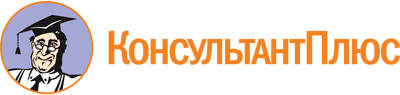 Приказ Минцифры России от 07.02.2022 N 94
"Об утверждении Требований к порядку пропуска трафика в телефонной сети связи общего пользования"
(Зарегистрировано в Минюсте России 28.02.2022 N 67562)Документ предоставлен КонсультантПлюс

www.consultant.ru

Дата сохранения: 15.01.2014
 